Проект вноситГлава местной администрацииМО МО Обуховский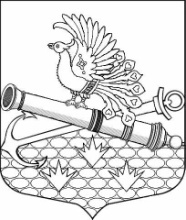 МУНИЦИПАЛЬНЫЙ СОВЕТ МУНИЦИПАЛЬНОГО ОБРАЗОВАНИЯМУНИЦИПАЛЬНЫЙ ОКРУГ ОБУХОВСКИЙПЯТЫЙ СОЗЫВ192012, Санкт-Петербург, 2-й Рабфаковский пер., д. 2, тел. (факс) 368-49-45E-mail: info@moobuhovskiy.ru  Сайт: http://мообуховский.рф/РЕШЕНИЕ №___«_____»____________2018г.					ПРОЕКТО внесении изменений в Решениемуниципального совета от 08.11.2018 №673«О принятии  бюджета МО МО Обуховский на 2019 год»во втором чтении (в целом)В соответствии со ст. 184.1 Бюджетного Кодекса Российской Федерации, Муниципальный совет Муниципального образования муниципальный округ Обуховский	РЕШИЛ:1. Внести следующие изменения в Решение МС МО МО Обуховский от 08.11.2018 № 673  «О принятии бюджета МО МО Обуховский на 2019 год» во втором чтении (в целом)» (далее Решение): 1.1. Пункты 1, 7 и 8 Решения изложить в следующей редакции:«1. Принять бюджет внутригородского муниципального образования Санкт-Петербурга Муниципальный округ Обуховский на 2019 год (далее – местный бюджет) на 2019 год:– по доходам в сумме 101 628,1 тыс.рублей;– по расходам в сумме 114 709,0 тыс.рублей;–с дефицитом местного бюджета – 13 080,9 тыс.рублей.7. Утвердить общий объем межбюджетных трансфертов в форме субвенций, предоставляемых бюджету внутригородского муниципального образования Санкт-Петербурга Муниципальный округ Обуховский в случаях и порядке, установленных законами Санкт-Петербурга на 2019 год в сумме 11 756,8  тыс. руб., в т.ч.:     -11 749,6 тыс.руб.- средства субвенций на исполнение органами местного самоуправления в Санкт-Петербурге отдельных государственных полномочий Санкт-Петербурга по организации и осуществлению деятельности по опеке и попечительству, назначению и выплате денежных средств на содержание детей, находящихся под опекой (попечительством), и денежных средств на содержание детей, переданных на воспитание в приемные семьи, выплате вознаграждения, причитающееся приемному родителю в Санкт-Петербурге;    -7,2 тыс.руб.- средства субвенций на исполнение органами местного самоуправления в Санкт-Петербурге отдельного государственного полномочия Санкт-Петербурга по определению должностных лиц местного самоуправления, уполномоченных составлять протоколы об административных правонарушениях, и составлению протоколов об административных правонарушениях. 8. Утвердить общий объем бюджетных ассигнований, направляемых на исполнение публичных нормативных обязательств бюджетом внутригородского муниципального образования Санкт-Петербурга муниципальный округ Обуховский в 2019 году в сумме 7764,1 тыс.руб.».1.2. Изложить приложение 2 к Решению «Ведомственная структура расходов бюджета внутригородского муниципального образования Санкт-Петербурга муниципальный округ Обуховский на 2019 год» в новой редакции согласно приложению 1 к настоящему решению.1.4. Изложить приложение 3 к Решению «Распределение бюджетных ассигнований бюджета внутригородского муниципального образования Санкт-Петербурга муниципальный округ Обуховский на 2019 год по разделам, подразделам, целевым статьям и группам видов расходов классификации расходов» в новой редакции согласно приложению 2 к настоящему решению.1.5. Изложить приложение 4 к Решению «Распределение бюджетных ассигнований бюджета внутригородского муниципального образования Санкт-Петербурга муниципальный округ Обуховский на 2019 год по разделам и подразделам классификации расходов» в новой редакции согласно приложению 3 к настоящему решению.1.6. Изложить приложение 5 к Решению «Источники финансирования дефицита бюджета внутригородского муниципального образования Санкт-Петербурга Муниципальный округ Обуховский на 2019 год» в новой редакции согласно приложению 4 к настоящему Решению2. Контроль за исполнением настоящего решения возложить на главу муниципального образования, исполняющего полномочия председателя муниципального совета.3. Настоящее решение вступает в силу со дня его официального опубликования.Глава муниципального образования, исполняющий полномочия председателя 			Топор В.В.муниципального советаПриложение 1к решению муниципального совета МО МО Обуховскийот «__» ___________ 2018 г. № ____«О внесении изменений в решение муниципального советаМО МО Обуховский от 08.11.2018 г. № 673«О принятии бюджета МО МО Обуховскийна 2019 год» во втором чтении (в целом)Приложение 2к решению муниципального совета МО МО Обуховскийот «__» ___________ 2018 г. № ____«О внесении изменений в решение муниципального советаМО МО Обуховский от 08.11.2018 г. № 673«О принятии бюджета МО МО Обуховскийна 2019 год» во втором чтении (в целом)Приложение 3к решению муниципального совета МО МО Обуховскийот «__» ___________ 2018 г. № ____«О внесении изменений в решение муниципального советаМО МО Обуховский от 08.11.2018 г. № 673 						«О принятии бюджета МО МО Обуховскийна 2019 год» во втором чтении (в целом)РАСПРЕДЕЛЕНИЕ БЮДЖЕТНЫХ АССИГНОВАНИЙ  БЮДЖЕТА ВНУТРИГОРОДСКОГО МУНИЦИПАЛЬНОГО ОБРАЗОВАНИЯ САНКТ-ПЕТЕРБУРГА МУНИЦИПАЛЬНЫЙ ОКРУГ ОБУХОВСКИЙ НА 2019 ГОД ПО РАЗДЕЛАМ И ПОДРАЗДЕЛАМ КЛАССИФИКАЦИИ РАСХОДОВ   (тыс.руб.)Приложение 4к решению муниципального совета МО МО Обуховскийот «__» ___________ 2018 г. № ____«О внесении изменений в решение муниципального советаМО МО Обуховский от 08.11.2018 г. № 673«О принятии бюджета МО МО Обуховскийна 2019 год» во втором чтении (в целом)ИСТОЧНИКИ ФИНАНСИРОВАНИЯ  БЮДЖЕТА ВНУТРИГОРОДСКОГО МУНИЦИПАЛЬНОГО ОБРАЗОВАНИЯ САНКТ-ПЕТЕРБУРГА МУНИЦИПАЛЬНЫЙ ОКРУГ ОБУХОВСКИЙ НА 2019 ГОД(тыс.руб.)ВЕДОМСТВЕННАЯ СТРУКТУРА РАСХОДОВ БЮДЖЕТАВНУТРИГОРОДСКОГО МУНИЦИПАЛЬНОГО ОБРАЗОВАНИЯ 
САНКТ-ПЕТЕРБУРГА МУНИЦИПАЛЬНЫЙ ОКРУГ ОБУХОВСКИЙ НА 2019 ГОДВЕДОМСТВЕННАЯ СТРУКТУРА РАСХОДОВ БЮДЖЕТАВНУТРИГОРОДСКОГО МУНИЦИПАЛЬНОГО ОБРАЗОВАНИЯ 
САНКТ-ПЕТЕРБУРГА МУНИЦИПАЛЬНЫЙ ОКРУГ ОБУХОВСКИЙ НА 2019 ГОДВЕДОМСТВЕННАЯ СТРУКТУРА РАСХОДОВ БЮДЖЕТАВНУТРИГОРОДСКОГО МУНИЦИПАЛЬНОГО ОБРАЗОВАНИЯ 
САНКТ-ПЕТЕРБУРГА МУНИЦИПАЛЬНЫЙ ОКРУГ ОБУХОВСКИЙ НА 2019 ГОДВЕДОМСТВЕННАЯ СТРУКТУРА РАСХОДОВ БЮДЖЕТАВНУТРИГОРОДСКОГО МУНИЦИПАЛЬНОГО ОБРАЗОВАНИЯ 
САНКТ-ПЕТЕРБУРГА МУНИЦИПАЛЬНЫЙ ОКРУГ ОБУХОВСКИЙ НА 2019 ГОДВЕДОМСТВЕННАЯ СТРУКТУРА РАСХОДОВ БЮДЖЕТАВНУТРИГОРОДСКОГО МУНИЦИПАЛЬНОГО ОБРАЗОВАНИЯ 
САНКТ-ПЕТЕРБУРГА МУНИЦИПАЛЬНЫЙ ОКРУГ ОБУХОВСКИЙ НА 2019 ГОДВЕДОМСТВЕННАЯ СТРУКТУРА РАСХОДОВ БЮДЖЕТАВНУТРИГОРОДСКОГО МУНИЦИПАЛЬНОГО ОБРАЗОВАНИЯ 
САНКТ-ПЕТЕРБУРГА МУНИЦИПАЛЬНЫЙ ОКРУГ ОБУХОВСКИЙ НА 2019 ГОДВЕДОМСТВЕННАЯ СТРУКТУРА РАСХОДОВ БЮДЖЕТАВНУТРИГОРОДСКОГО МУНИЦИПАЛЬНОГО ОБРАЗОВАНИЯ 
САНКТ-ПЕТЕРБУРГА МУНИЦИПАЛЬНЫЙ ОКРУГ ОБУХОВСКИЙ НА 2019 ГОД(тыс.руб)(тыс.руб)НаименованиеКод ГБРСКод разделаКод целевой статьиКод вида расходовСуммаМУНИЦИПАЛЬНЫЙ СОВЕТ МУНИЦИПАЛЬНОГО ОБРАЗОВАНИЯ МУНИЦИПАЛЬНЫЙ ОКРУГ ОБУХОВСКИЙ9116 527,41.Общегосударственные вопросы91101006 527,41.1.Функционирование высшего должностного лица субъекта Российской Федерации и муниципального образования91101021 358,41.1.1.Глава муниципального образования911010200201000101 358,41.1.1.1Расходы на выплаты персоналу в целях обеспечения выполнения функций государственными (муниципальными) органами, казенными учреждениями, органами управления государственными внебюджетными фондами911010200201000101001 358,41.2.Функционирование законодательных (представительных) органов государственной власти и представительных органов муниципальных образований91101035 169,01.2.1.Компенсационные расходы на осуществление депутатской деятельности депутатам, осуществляющим свои полномочия на непостоянной основе91101030020300020130,11.2.1.1Расходы на выплаты персоналу в целях обеспечения выполнения функций государственными (муниципальными) органами, казенными учреждениями, органами управления государственными внебюджетными фондами91101030020300020100130,11.2.2.Расходы на содержание центрального аппарата911010300204000204 954,91.2.2.1Расходы на выплаты персоналу в целях обеспечения выполнения функций государственными (муниципальными) органами, казенными учреждениями, органами управления государственными внебюджетными фондами911010300204000201003 916,11.2.2.2Закупка товаров, работ и услуг для государственных (муниципальных) нужд911010300204000202001 033,81.2.2.3Иные бюджетные ассигнования911010300204000208005,01.2.3.Расходы по уплате членских взносов на осуществление деятельности Совета муниципальных образований Санкт-Петербурга и содержание его органов и иных взносов9110103092030044084,01.2.3.1Иные бюджетные ассигнования9110103092030044080084,0ИЗБИРАТЕЛЬНАЯ КОМИССИЯ МУНИЦИПАЛЬНОГО ОБРАЗОВАНИЯ МУНИЦИПАЛЬНЫЙ ОКРУГ ОБУХОВСКИЙ9243 900,01.Общегосударственные вопросы92401003 900,01.1.Обеспечение проведение выборов и референдумов92401073 900,01.1.1.Проведение выборов в представительные органы местного самоуправления924010702001000513 900,01.1.1.1Закупка товаров, работ и услуг для государственных (муниципальных) нужд924010702001000512003 900,0МЕСТНАЯ АДМИНИСТРАЦИЯ МУНИЦИПАЛЬНОГО ОБРАЗОВАНИЯ МУНИЦИПАЛЬНЫЙ ОКРУГ ОБУХОВСКИЙ951104 281,61.Общегосударственные вопросы951010016 314,91.1.Функционирование Правительства Российской Федерации, высших исполнительных органов государственной власти субъектов Российской Федерации, местных администраций951010416 062,21.1.1.Расходы на исполнение государственного полномочия по организации и осуществлению деятельности по опеке и попечительству за счет субвенций из бюджета Санкт-Петербурга951010400200G08502 704,31.1.1.1Расходы на выплаты персоналу в целях обеспечения выполнения функций государственными (муниципальными) органами, казенными учреждениями, органами управления государственными внебюджетными фондами951010400200G08501002 623,01.1.1.2Закупка товаров, работ и услуг для государственных (муниципальных) нужд951010400200G085020081,31.1.2.Глава местной администрации муниципального образования951010400205000301 358,41.1.2.1Расходы на выплаты персоналу в целях обеспечения выполнения функций государственными (муниципальными) органами, казенными учреждениями, органами управления государственными внебюджетными фондами951010400205000301001 358,41.1.3.Содержание и обеспечение деятельности местной администрации по решению вопросов местного значения9510104002060003111 992,31.1.3.1Расходы на выплаты персоналу в целях обеспечения выполнения функций государственными (муниципальными) органами, казенными учреждениями, органами управления государственными внебюджетными фондами9510104002060003110010 756,51.1.3.2Закупка товаров, работ и услуг для государственных (муниципальных) нужд951010400206000312001 232,81.1.3.3Иные бюджетные ассигнования951010400206000318003,01.1.4.Расходы на исполнение государственного полномочия по составлению протоколов об административных правонарушениях за счет субвенций из бюджета Санкт-Петербурга951010409200G01007,21.1.4.1Закупка товаров, работ и услуг для государственных (муниципальных) нужд951010409200G01002007,21.2.Резервные фонды951011130,01.2.1.Резервный фонд местной администрации9510111070010006030,01.2.1.1Иные бюджетные ассигнования9510111070010006080030,01.3.Другие общегосударственные вопросы9510113222,71.3.1.Формирование архивных фондов органов местного самоуправления, муниципальных предприятий и учреждений9510113090010007095,01.3.1.1Закупка товаров, работ и услуг для государственных (муниципальных) нужд9510113090010007020095,01.3.2.Содержание муниципальной информационной службы95101130900500070127,71.3.2.1Закупка товаров, работ и услуг для государственных (муниципальных) нужд95101130900500070200127,72.Национальная безопасность и правоохранительная деятельность9510300108,62.1.Защита населения и территории от чрезвычайных ситуаций природного и техногенного характера, гражданская оборона9510309108,62.1.1.Расходы на мероприятия по проведению подготовки и обучения неработающего населения способам защиты и действиям в чрезвычайных ситуациях95103092190100090108,62.1.1.1Закупка товаров, работ и услуг для государственных (муниципальных) нужд95103092190100090200108,63.Национальная экономика9510400190,13.1.Общеэкономические вопросы9510401165,13.1.1.Расходы на участие в организации и финансировании временного трудоустройства безработных граждан, испытывающих трудности в поиске работы95104015100100100100,13.1.1.1Закупка товаров, работ и услуг для государственных (муниципальных) нужд95104015100100100200100,13.1.2.Расходы на участие в организации и финансировании временного трудоустройства несовершеннолетних от 14 до 18 лет в свободное от учебы время9510401510020010065,03.1.2.1Закупка товаров, работ и услуг для государственных (муниципальных) нужд9510401510020010020065,03.2.Другие вопросы в области национальной экономики951041225,03.2.1.Расходы на содействие развитию малого бизнеса на территории муниципального образования9510412545000012025,03.2.1.1Закупка товаров, работ и услуг для государственных (муниципальных) нужд9510412545000012020025,04.Жилищно-коммунальное хозяйство951050055 064,34.1.Благоустройство951050355 064,34.1.1.Расходы на благоустройство придомовых и дворовых территорий муниципального образования9510503600010013017 263,74.1.1.1Закупка товаров, работ и услуг для государственных (муниципальных) нужд9510503600010013020017 263,74.1.2.Расходы на обеспечение санитарного благополучия населения на территории муниципального образования, уборка территорий, водных акваторий951050360002001404 651,34.1.2.1Закупка товаров, работ и услуг для государственных (муниципальных) нужд951050360002001402004 651,34.1.3.Расходы на озеленение территорий зеленых насаждений в т.ч. организация работ по компенсационному озеленению, проведение санитарных рубок, а также удаление аварийных, больных деревьев и кустарников, восстановление газонов на территории муниципального образования9510503600030015013 550,44.1.3.1Закупка товаров, работ и услуг для государственных (муниципальных) нужд9510503600030015020013 550,44.1.4.Расходы на обустройство, содержание и уборку детских и спортивных площадок, выполнение оформления к праздничным мероприятиям на территории муниципального образования9510503600040016019 395,74.1.4.1Закупка товаров, работ и услуг для государственных (муниципальных) нужд9510503600040016020019 395,74.1.5.Расходы по участию в реализации мер по профилактике дорожно-транспортного травматизма на территории муниципального образования95105036000600500203,24.1.5.1Закупка товаров, работ и услуг для государственных (муниципальных) нужд95105036000600500200203,25.Образование95107001 455,95.1.Профессиональная подготовка, переподготовка и повышение квалификации9510705316,55.1.1.Расходы на подготовку, переподготовку и повышение квалификации выборных должностных лиц местного самоуправления, а также муниципальных служащих и работников муниципальных учреждений95107054280100180316,55.1.1.1Закупка товаров, работ и услуг для государственных (муниципальных) нужд95107054280100180200316,55.2.Молодежная политика 9510707562,35.2.1.Расходы на организацию и проведение досуговых мероприятий для детей и подростков, проживающих на территории муниципального образования95107074310200560562,35.2.1.1Закупка товаров, работ и услуг для государственных (муниципальных) нужд95107074310200560200562,35.3.Другие вопросы в области образования9510709577,15.3.1.Расходы на проведение мероприятий по военно-патриотическому воспитанию молодежи на территории муниципального образования95107094310100190159,25.3.1.1Закупка товаров, работ и услуг для государственных (муниципальных) нужд95107094310100190200159,25.3.2.Расходы на участие в профилактике терроризма и экстремизма, а также в минимизации и ( или ) ликвидации последствий проявления терроризма и экстремизма на территории  муниципального образования9510709431030052076,05.3.2.1Закупка товаров, работ и услуг для государственных (муниципальных) нужд9510709431030052020076,05.3.3.Расходы на участие в деятельности по профилактике правонарушений на территории муниципального образования9510709431040051034,05.3.3.1Закупка товаров, работ и услуг для государственных (муниципальных) нужд9510709431040051020034,05.3.4.Расходы на участие в деятельности по профилактике наркомании на территории муниципального образования9510709431040053070,05.3.4.1Закупка товаров, работ и услуг для государственных (муниципальных) нужд9510709431040053020070,05.3.5.Расходы на участие в реализации мер по профилактике детского дорожного травматизма на территории муниципального образования95107094310500490165,95.3.5.1Закупка товаров, работ и услуг для государственных (муниципальных) нужд95107094310500490200165,95.3.6.Расходы на участие в реализации мер по охране здоровья граждан от воздействия окружающего табачного дыма и последствий потребления табака на территории муниципального образования9510709431060054040,05.3.6.1Закупка товаров, работ и услуг для государственных (муниципальных) нужд9510709431060054020040,05.3.7.Расходы на организацию комплексных мероприятий по участию в создании условий для реализации мер, направленных на укрепление межнационального и межконфессионального согласия на территории муниципального образования9510709431070057032,05.3.7.1Закупка товаров, работ и услуг для государственных (муниципальных) нужд9510709431070057020032,06.Культура, кинематография951080019 458,76.1.Культура951080119 458,76.1.1.Расходы на организацию и проведение местных и участие в организации и проведении городских праздничных и иных зрелищных мероприятиях9510801440010020018 455,26.1.1.1Закупка товаров, работ и услуг для государственных (муниципальных) нужд9510801440010020020018 455,26.1.2.Расходы на организацию и проведение досуговых мероприятий для жителей, проживающих на территории муниципального образования951080144002005601 003,56.1.2.1Закупка товаров, работ и услуг для государственных (муниципальных) нужд951080144002005602001 003,57.Социальная политика951100010 420,27.1.Пенсионное обеспечение95110011 092,57.1.1.Расходы на выплату пенсии за выслугу лет лицам,замещавшим муниципальныедолжности и должностимуниципальной службы951100150501002201 092,57.1.1.1Социальное обеспечение и иные выплаты населению951100150501002203001 092,57.2.Социальное обеспечение населения9511003282,47.2.1.Расходы на предоставление доплат к пенсии лицам, замещавшим муниципальные должности и должности муниципальной службы95110035050100230282,47.2.1.1Социальное обеспечение и иные выплаты населению95110035050100230300282,47.3.Охрана семьи и детства95110049 045,37.3.1.Расходы на исполнение государственных полномочий по выплате денежных средств на содержание ребенка в семье опекуна и приемной семье за счет субвенций из бюджета Санкт-Петербурга951100451100G08606 389,27.3.1.1Социальное обеспечение и иные выплаты населению951100451100G08603006 389,27.3.2.Расходы на исполнение государственного полномочия по выплате денежных средств на вознаграждение приемным родителям за счет субвенций из бюджета Санкт-Петербурга951100451100G08702 656,17.3.2.1Социальное обеспечение и иные выплаты населению951100451100G08703002 656,18.Физическая культура и спорт9511100352,08.1.Массовый спорт9511102352,08.1.1.Расходы на создание условий для развития на территории муниципального образования массовой физической культуры и спорта95111024870100240352,08.1.1.1Закупка товаров, работ и услуг для государственных (муниципальных) нужд95111024870100240200352,09.Средства массовой информации9511200916,99.1.Периодическая печать и издательства9511202916,99.1.1.Расходы на периодические издания, учрежденные представительными органами местного самоуправления95112024570100250916,99.1.1.1Закупка товаров, работ и услуг для государственных (муниципальных) нужд95112024570100250200916,9                                                      Итого:114 709,0РАСПРЕДЕЛЕНИЕ БЮДЖЕТНЫХ АССИГНОВАНИЙ  БЮДЖЕТА ВНУТРИГОРОДСКОГО МУНИЦИПАЛЬНОГО ОБРАЗОВАНИЯ САНКТ-ПЕТЕРБУРГА  МУНИЦИПАЛЬНЫЙ ОКРУГ ОБУХОВСКИЙ НА 2019 ГОД ПО РАЗДЕЛАМ, ПОДРАЗДЕЛАМ, ЦЕЛЕВЫМ СТАТЬЯМ  И ГРУППАМ ВИДОВ РАСХОДОВ КЛАССИФИКАЦИИ РАСХОДОВРАСПРЕДЕЛЕНИЕ БЮДЖЕТНЫХ АССИГНОВАНИЙ  БЮДЖЕТА ВНУТРИГОРОДСКОГО МУНИЦИПАЛЬНОГО ОБРАЗОВАНИЯ САНКТ-ПЕТЕРБУРГА  МУНИЦИПАЛЬНЫЙ ОКРУГ ОБУХОВСКИЙ НА 2019 ГОД ПО РАЗДЕЛАМ, ПОДРАЗДЕЛАМ, ЦЕЛЕВЫМ СТАТЬЯМ  И ГРУППАМ ВИДОВ РАСХОДОВ КЛАССИФИКАЦИИ РАСХОДОВРАСПРЕДЕЛЕНИЕ БЮДЖЕТНЫХ АССИГНОВАНИЙ  БЮДЖЕТА ВНУТРИГОРОДСКОГО МУНИЦИПАЛЬНОГО ОБРАЗОВАНИЯ САНКТ-ПЕТЕРБУРГА  МУНИЦИПАЛЬНЫЙ ОКРУГ ОБУХОВСКИЙ НА 2019 ГОД ПО РАЗДЕЛАМ, ПОДРАЗДЕЛАМ, ЦЕЛЕВЫМ СТАТЬЯМ  И ГРУППАМ ВИДОВ РАСХОДОВ КЛАССИФИКАЦИИ РАСХОДОВРАСПРЕДЕЛЕНИЕ БЮДЖЕТНЫХ АССИГНОВАНИЙ  БЮДЖЕТА ВНУТРИГОРОДСКОГО МУНИЦИПАЛЬНОГО ОБРАЗОВАНИЯ САНКТ-ПЕТЕРБУРГА  МУНИЦИПАЛЬНЫЙ ОКРУГ ОБУХОВСКИЙ НА 2019 ГОД ПО РАЗДЕЛАМ, ПОДРАЗДЕЛАМ, ЦЕЛЕВЫМ СТАТЬЯМ  И ГРУППАМ ВИДОВ РАСХОДОВ КЛАССИФИКАЦИИ РАСХОДОВРАСПРЕДЕЛЕНИЕ БЮДЖЕТНЫХ АССИГНОВАНИЙ  БЮДЖЕТА ВНУТРИГОРОДСКОГО МУНИЦИПАЛЬНОГО ОБРАЗОВАНИЯ САНКТ-ПЕТЕРБУРГА  МУНИЦИПАЛЬНЫЙ ОКРУГ ОБУХОВСКИЙ НА 2019 ГОД ПО РАЗДЕЛАМ, ПОДРАЗДЕЛАМ, ЦЕЛЕВЫМ СТАТЬЯМ  И ГРУППАМ ВИДОВ РАСХОДОВ КЛАССИФИКАЦИИ РАСХОДОВРАСПРЕДЕЛЕНИЕ БЮДЖЕТНЫХ АССИГНОВАНИЙ  БЮДЖЕТА ВНУТРИГОРОДСКОГО МУНИЦИПАЛЬНОГО ОБРАЗОВАНИЯ САНКТ-ПЕТЕРБУРГА  МУНИЦИПАЛЬНЫЙ ОКРУГ ОБУХОВСКИЙ НА 2019 ГОД ПО РАЗДЕЛАМ, ПОДРАЗДЕЛАМ, ЦЕЛЕВЫМ СТАТЬЯМ  И ГРУППАМ ВИДОВ РАСХОДОВ КЛАССИФИКАЦИИ РАСХОДОВРАСПРЕДЕЛЕНИЕ БЮДЖЕТНЫХ АССИГНОВАНИЙ  БЮДЖЕТА ВНУТРИГОРОДСКОГО МУНИЦИПАЛЬНОГО ОБРАЗОВАНИЯ САНКТ-ПЕТЕРБУРГА  МУНИЦИПАЛЬНЫЙ ОКРУГ ОБУХОВСКИЙ НА 2019 ГОД ПО РАЗДЕЛАМ, ПОДРАЗДЕЛАМ, ЦЕЛЕВЫМ СТАТЬЯМ  И ГРУППАМ ВИДОВ РАСХОДОВ КЛАССИФИКАЦИИ РАСХОДОВРАСПРЕДЕЛЕНИЕ БЮДЖЕТНЫХ АССИГНОВАНИЙ  БЮДЖЕТА ВНУТРИГОРОДСКОГО МУНИЦИПАЛЬНОГО ОБРАЗОВАНИЯ САНКТ-ПЕТЕРБУРГА  МУНИЦИПАЛЬНЫЙ ОКРУГ ОБУХОВСКИЙ НА 2019 ГОД ПО РАЗДЕЛАМ, ПОДРАЗДЕЛАМ, ЦЕЛЕВЫМ СТАТЬЯМ  И ГРУППАМ ВИДОВ РАСХОДОВ КЛАССИФИКАЦИИ РАСХОДОВРАСПРЕДЕЛЕНИЕ БЮДЖЕТНЫХ АССИГНОВАНИЙ  БЮДЖЕТА ВНУТРИГОРОДСКОГО МУНИЦИПАЛЬНОГО ОБРАЗОВАНИЯ САНКТ-ПЕТЕРБУРГА  МУНИЦИПАЛЬНЫЙ ОКРУГ ОБУХОВСКИЙ НА 2019 ГОД ПО РАЗДЕЛАМ, ПОДРАЗДЕЛАМ, ЦЕЛЕВЫМ СТАТЬЯМ  И ГРУППАМ ВИДОВ РАСХОДОВ КЛАССИФИКАЦИИ РАСХОДОВРАСПРЕДЕЛЕНИЕ БЮДЖЕТНЫХ АССИГНОВАНИЙ  БЮДЖЕТА ВНУТРИГОРОДСКОГО МУНИЦИПАЛЬНОГО ОБРАЗОВАНИЯ САНКТ-ПЕТЕРБУРГА  МУНИЦИПАЛЬНЫЙ ОКРУГ ОБУХОВСКИЙ НА 2019 ГОД ПО РАЗДЕЛАМ, ПОДРАЗДЕЛАМ, ЦЕЛЕВЫМ СТАТЬЯМ  И ГРУППАМ ВИДОВ РАСХОДОВ КЛАССИФИКАЦИИ РАСХОДОВРАСПРЕДЕЛЕНИЕ БЮДЖЕТНЫХ АССИГНОВАНИЙ  БЮДЖЕТА ВНУТРИГОРОДСКОГО МУНИЦИПАЛЬНОГО ОБРАЗОВАНИЯ САНКТ-ПЕТЕРБУРГА  МУНИЦИПАЛЬНЫЙ ОКРУГ ОБУХОВСКИЙ НА 2019 ГОД ПО РАЗДЕЛАМ, ПОДРАЗДЕЛАМ, ЦЕЛЕВЫМ СТАТЬЯМ  И ГРУППАМ ВИДОВ РАСХОДОВ КЛАССИФИКАЦИИ РАСХОДОВтыс.руб.тыс.руб.НаименованиеНаименованиеНаименованиеРаздел,    подразделРаздел,    подразделЦелевая статьяЦелевая статьяВид расходовВид расходовСуммаСумма1.1.ОБЩЕГОСУДАРСТВЕННЫЕ ВОПРОСЫОБЩЕГОСУДАРСТВЕННЫЕ ВОПРОСЫОБЩЕГОСУДАРСТВЕННЫЕ ВОПРОСЫ0100010026 742,326 742,31.1.1.1.Функционирование высшего должностного лица субъекта Российской Федерации и муниципального образованияФункционирование высшего должностного лица субъекта Российской Федерации и муниципального образованияФункционирование высшего должностного лица субъекта Российской Федерации и муниципального образования010201021 358,41 358,41.1.1.1.1.1.Глава муниципального образованияГлава муниципального образованияГлава муниципального образования01020102002010001000201000101 358,41 358,41.1.1.1.1.1.1.1.Расходы на выплаты персоналу в целях обеспечения выполнения функций государственными (муниципальными) органами, казенными учреждениями, органами управления государственными внебюджетными фондамиРасходы на выплаты персоналу в целях обеспечения выполнения функций государственными (муниципальными) органами, казенными учреждениями, органами управления государственными внебюджетными фондамиРасходы на выплаты персоналу в целях обеспечения выполнения функций государственными (муниципальными) органами, казенными учреждениями, органами управления государственными внебюджетными фондами01020102002010001000201000101001001 358,41 358,41.2.1.2.Функционирование законодательных (представительных) органов государственной власти и представительных органов муниципальных образованийФункционирование законодательных (представительных) органов государственной власти и представительных органов муниципальных образованийФункционирование законодательных (представительных) органов государственной власти и представительных органов муниципальных образований010301035 169,05 169,01.2.1.1.2.1.Компенсационные расходы на осуществление депутатской деятельности депутатам, осуществляющим свои полномочия на непостоянной основеКомпенсационные расходы на осуществление депутатской деятельности депутатам, осуществляющим свои полномочия на непостоянной основеКомпенсационные расходы на осуществление депутатской деятельности депутатам, осуществляющим свои полномочия на непостоянной основе0103010300203000200020300020130,1130,11.2.1.1.1.2.1.1.Расходы на выплаты персоналу в целях обеспечения выполнения функций государственными (муниципальными) органами, казенными учреждениями, органами управления государственными внебюджетными фондамиРасходы на выплаты персоналу в целях обеспечения выполнения функций государственными (муниципальными) органами, казенными учреждениями, органами управления государственными внебюджетными фондамиРасходы на выплаты персоналу в целях обеспечения выполнения функций государственными (муниципальными) органами, казенными учреждениями, органами управления государственными внебюджетными фондами0103010300203000200020300020100100130,1130,11.2.2.1.2.2.Расходы на содержание центрального аппаратаРасходы на содержание центрального аппаратаРасходы на содержание центрального аппарата01030103002040002000204000204 954,94 954,91.2.2.1.1.2.2.1.Расходы на выплаты персоналу в целях обеспечения выполнения функций государственными (муниципальными) органами, казенными учреждениями, органами управления государственными внебюджетными фондамиРасходы на выплаты персоналу в целях обеспечения выполнения функций государственными (муниципальными) органами, казенными учреждениями, органами управления государственными внебюджетными фондамиРасходы на выплаты персоналу в целях обеспечения выполнения функций государственными (муниципальными) органами, казенными учреждениями, органами управления государственными внебюджетными фондами01030103002040002000204000201001003 916,13 916,11.2.2.2.1.2.2.2.Закупка товаров, работ и услуг для государственных (муниципальных) нуждЗакупка товаров, работ и услуг для государственных (муниципальных) нуждЗакупка товаров, работ и услуг для государственных (муниципальных) нужд01030103002040002000204000202002001 033,81 033,81.2.2.3.1.2.2.3.Иные бюджетные ассигнованияИные бюджетные ассигнованияИные бюджетные ассигнования01030103002040002000204000208008005,05,01.2.3.1.2.3.Расходы по уплате членских взносов на осуществление деятельности Совета муниципальных образований Санкт-Петербурга и содержание его органов и иных взносовРасходы по уплате членских взносов на осуществление деятельности Совета муниципальных образований Санкт-Петербурга и содержание его органов и иных взносовРасходы по уплате членских взносов на осуществление деятельности Совета муниципальных образований Санкт-Петербурга и содержание его органов и иных взносов010301030920300440092030044084,084,01.2.3.1.1.2.3.1.Иные бюджетные ассигнованияИные бюджетные ассигнованияИные бюджетные ассигнования010301030920300440092030044080080084,084,01.3.1.3.Функционирование Правительства Российской Федерации, высших исполнительных органов государственной власти субъектов Российской Федерации, местных администрацийФункционирование Правительства Российской Федерации, высших исполнительных органов государственной власти субъектов Российской Федерации, местных администрацийФункционирование Правительства Российской Федерации, высших исполнительных органов государственной власти субъектов Российской Федерации, местных администраций0104010416 062,216 062,21.3.1.1.3.1.Расходы на исполнение государственного полномочия по организации и осуществлению деятельности по опеке и попечительству за счет субвенций из бюджета Санкт-ПетербургаРасходы на исполнение государственного полномочия по организации и осуществлению деятельности по опеке и попечительству за счет субвенций из бюджета Санкт-ПетербургаРасходы на исполнение государственного полномочия по организации и осуществлению деятельности по опеке и попечительству за счет субвенций из бюджета Санкт-Петербурга0104010400200G085000200G08502 704,32 704,31.3.1.1.1.3.1.1.Расходы на выплаты персоналу в целях обеспечения выполнения функций государственными (муниципальными) органами, казенными учреждениями, органами управления государственными внебюджетными фондамиРасходы на выплаты персоналу в целях обеспечения выполнения функций государственными (муниципальными) органами, казенными учреждениями, органами управления государственными внебюджетными фондамиРасходы на выплаты персоналу в целях обеспечения выполнения функций государственными (муниципальными) органами, казенными учреждениями, органами управления государственными внебюджетными фондами0104010400200G085000200G08501001002 623,02 623,01.3.1.2.1.3.1.2.Закупка товаров, работ и услуг для государственных (муниципальных) нуждЗакупка товаров, работ и услуг для государственных (муниципальных) нуждЗакупка товаров, работ и услуг для государственных (муниципальных) нужд0104010400200G085000200G085020020081,381,31.3.2.1.3.2.Глава местной администрации муниципального образованияГлава местной администрации муниципального образованияГлава местной администрации муниципального образования01040104990000085099000008501 358,41 358,41.3.2.1.1.3.2.1.Расходы на выплаты персоналу в целях обеспечения выполнения функций государственными (муниципальными) органами, казенными учреждениями, органами управления государственными внебюджетными фондамиРасходы на выплаты персоналу в целях обеспечения выполнения функций государственными (муниципальными) органами, казенными учреждениями, органами управления государственными внебюджетными фондамиРасходы на выплаты персоналу в целях обеспечения выполнения функций государственными (муниципальными) органами, казенными учреждениями, органами управления государственными внебюджетными фондами01040104002050003000205000301001001 358,41 358,41.3.3.1.3.3.Содержание и обеспечение деятельности местной администрации по решению вопросов местного значенияСодержание и обеспечение деятельности местной администрации по решению вопросов местного значенияСодержание и обеспечение деятельности местной администрации по решению вопросов местного значения010401040020600031002060003111 992,311 992,31.3.3.1.1.3.3.1.Расходы на выплаты персоналу в целях обеспечения выполнения функций государственными (муниципальными) органами, казенными учреждениями, органами управления государственными внебюджетными фондамиРасходы на выплаты персоналу в целях обеспечения выполнения функций государственными (муниципальными) органами, казенными учреждениями, органами управления государственными внебюджетными фондамиРасходы на выплаты персоналу в целях обеспечения выполнения функций государственными (муниципальными) органами, казенными учреждениями, органами управления государственными внебюджетными фондами010401040020600031002060003110010010 756,510 756,51.3.3.2.1.3.3.2.Закупка товаров, работ и услуг для государственных (муниципальных) нуждЗакупка товаров, работ и услуг для государственных (муниципальных) нуждЗакупка товаров, работ и услуг для государственных (муниципальных) нужд01040104002060003100206000312002001 232,81 232,81.3.3.3.1.3.3.3.Иные бюджетные ассигнованияИные бюджетные ассигнованияИные бюджетные ассигнования01040104002060003100206000318008003,03,01.3.4.1.3.4.Расходы на исполнение государственного полномочия по составлению протоколов об административных правонарушениях за счет субвенций из бюджета Санкт-ПетербургаРасходы на исполнение государственного полномочия по составлению протоколов об административных правонарушениях за счет субвенций из бюджета Санкт-ПетербургаРасходы на исполнение государственного полномочия по составлению протоколов об административных правонарушениях за счет субвенций из бюджета Санкт-Петербурга0104010409200G010009200G01007,27,21.3.4.1.1.3.4.1.Закупка товаров, работ и услуг для государственных (муниципальных) нуждЗакупка товаров, работ и услуг для государственных (муниципальных) нуждЗакупка товаров, работ и услуг для государственных (муниципальных) нужд0104010409200G010009200G01002002007,27,21.4.1.4.Обеспечение проведения выборов и референдумовОбеспечение проведения выборов и референдумовОбеспечение проведения выборов и референдумов010701073 900,03 900,01.4.1.1.4.1.Проведение выборов в представительные органы местного самоуправленияПроведение выборов в представительные органы местного самоуправленияПроведение выборов в представительные органы местного самоуправления01070107020010005102001000513 900,03 900,01.4.1.1.1.4.1.1.Закупка товаров, работ и услуг для государственных (муниципальных) нуждЗакупка товаров, работ и услуг для государственных (муниципальных) нуждЗакупка товаров, работ и услуг для государственных (муниципальных) нужд01070107020010005102001000512002003 900,03 900,01.5.1.5.Резервные фондыРезервные фондыРезервные фонды0111011130,030,01.5.1.1.5.1.Резервный фонд местной администрацииРезервный фонд местной администрацииРезервный фонд местной администрации011101110700100060070010006030,030,01.5.1.1.1.5.1.1.Иные бюджетные ассигнованияИные бюджетные ассигнованияИные бюджетные ассигнования011101110700100060070010006080080030,030,01.6.1.6.Другие общегосударственные вопросыДругие общегосударственные вопросыДругие общегосударственные вопросы01130113222,7222,71.6.1.1.6.1.Формирование архивных фондов органов местного самоуправления, муниципальных предприятий и учрежденийФормирование архивных фондов органов местного самоуправления, муниципальных предприятий и учрежденийФормирование архивных фондов органов местного самоуправления, муниципальных предприятий и учреждений011301130900100070090010007095,095,01.6.1.1.1.6.1.1.Закупка товаров, работ и услуг для государственных (муниципальных) нуждЗакупка товаров, работ и услуг для государственных (муниципальных) нуждЗакупка товаров, работ и услуг для государственных (муниципальных) нужд011301130900100070090010007020020095,095,01.6.2.1.6.2.Содержание муниципальной информационной службыСодержание муниципальной информационной службыСодержание муниципальной информационной службы0113011309005000700900500070127,7127,71.6.2.1.1.6.2.1.Закупка товаров, работ и услуг для государственных (муниципальных) нуждЗакупка товаров, работ и услуг для государственных (муниципальных) нуждЗакупка товаров, работ и услуг для государственных (муниципальных) нужд0113011309005000700900500070200200127,7127,72.2.НАЦИОНАЛЬНАЯ БЕЗОПАСНОСТЬ И ПРАВООХРАНИТЕЛЬНАЯ ДЕЯТЕЛЬНОСТЬНАЦИОНАЛЬНАЯ БЕЗОПАСНОСТЬ И ПРАВООХРАНИТЕЛЬНАЯ ДЕЯТЕЛЬНОСТЬНАЦИОНАЛЬНАЯ БЕЗОПАСНОСТЬ И ПРАВООХРАНИТЕЛЬНАЯ ДЕЯТЕЛЬНОСТЬ03000300108,6108,62.1.2.1.Защита населения и территории от чрезвычайных ситуаций природного и техногенного характера, гражданская оборонаЗащита населения и территории от чрезвычайных ситуаций природного и техногенного характера, гражданская оборонаЗащита населения и территории от чрезвычайных ситуаций природного и техногенного характера, гражданская оборона0309030921901000902190100090108,6108,62.1.1.2.1.1.Расходы на мероприятия по проведению подготовки и обучения неработающего населения способам защиты и действиям в чрезвычайных ситуацияхРасходы на мероприятия по проведению подготовки и обучения неработающего населения способам защиты и действиям в чрезвычайных ситуацияхРасходы на мероприятия по проведению подготовки и обучения неработающего населения способам защиты и действиям в чрезвычайных ситуациях0309030921901000902190100090108,6108,62.1.1.1.2.1.1.1.Закупка товаров, работ и услуг для государственных (муниципальных) нуждЗакупка товаров, работ и услуг для государственных (муниципальных) нуждЗакупка товаров, работ и услуг для государственных (муниципальных) нужд0309030921901000902190100090200200108,6108,63.3.НАЦИОНАЛЬНАЯ ЭКОНОМИКАНАЦИОНАЛЬНАЯ ЭКОНОМИКАНАЦИОНАЛЬНАЯ ЭКОНОМИКА04000400190,1190,13.1.3.1. Общеэкономические вопросы Общеэкономические вопросы Общеэкономические вопросы04010401165,1165,13.1.1.3.1.1.Расходы на участие и финансирование временного трудоустройства безработных граждан, испытывающих трудности в поиске работыРасходы на участие и финансирование временного трудоустройства безработных граждан, испытывающих трудности в поиске работыРасходы на участие и финансирование временного трудоустройства безработных граждан, испытывающих трудности в поиске работы0401040151001001005100100100100,1100,13.1.1.1.3.1.1.1.Закупка товаров, работ и услуг для государственных (муниципальных) нуждЗакупка товаров, работ и услуг для государственных (муниципальных) нуждЗакупка товаров, работ и услуг для государственных (муниципальных) нужд0401040151001001005100100100200200100,1100,13.1.2.3.1.2.Расходы на участие в организации и финансировании временного трудоустройства несовершеннолетних от 14 до 18 лет в свободное от учебы времяРасходы на участие в организации и финансировании временного трудоустройства несовершеннолетних от 14 до 18 лет в свободное от учебы времяРасходы на участие в организации и финансировании временного трудоустройства несовершеннолетних от 14 до 18 лет в свободное от учебы время040104015100200100510020010065,065,03.1.2.1.3.1.2.1.Закупка товаров, работ и услуг для государственных (муниципальных) нуждЗакупка товаров, работ и услуг для государственных (муниципальных) нуждЗакупка товаров, работ и услуг для государственных (муниципальных) нужд040104015100200100510020010020020065,065,03.2.3.2.Другие вопросы в области национальной экономикиДругие вопросы в области национальной экономикиДругие вопросы в области национальной экономики0412041225,025,03.2.1.3.2.1.Расходы на содействие развитию малого бизнеса на территории муниципального образованияРасходы на содействие развитию малого бизнеса на территории муниципального образованияРасходы на содействие развитию малого бизнеса на территории муниципального образования041204125450000120545000012025,025,03.2.1.1.3.2.1.1.Закупка товаров, работ и услуг для государственных (муниципальных) нуждЗакупка товаров, работ и услуг для государственных (муниципальных) нуждЗакупка товаров, работ и услуг для государственных (муниципальных) нужд041204125450000120545000012020020025,025,04.4.ЖИЛИЩНО-КОММУНАЛЬНОЕ ХОЗЯЙСТВОЖИЛИЩНО-КОММУНАЛЬНОЕ ХОЗЯЙСТВОЖИЛИЩНО-КОММУНАЛЬНОЕ ХОЗЯЙСТВО0500050055 064,355 064,34.1.4.1.БлагоустройствоБлагоустройствоБлагоустройство0503050355 064,355 064,34.1.1.4.1.1.Расходы на благоустройство придомовых и дворовых территорий муниципального образованияРасходы на благоустройство придомовых и дворовых территорий муниципального образованияРасходы на благоустройство придомовых и дворовых территорий муниципального образования050305036000100130600010013017 263,717 263,74.1.1.1.4.1.1.1.Закупка товаров, работ и услуг для государственных (муниципальных) нуждЗакупка товаров, работ и услуг для государственных (муниципальных) нуждЗакупка товаров, работ и услуг для государственных (муниципальных) нужд050305036000100130600010013020020017 263,717 263,74.1.2.4.1.2.Расходы на обеспечение санитарного благополучия населения на территории муниципального образования, уборка территорий, водных акваторийРасходы на обеспечение санитарного благополучия населения на территории муниципального образования, уборка территорий, водных акваторийРасходы на обеспечение санитарного благополучия населения на территории муниципального образования, уборка территорий, водных акваторий05030503600020014060002001404 651,34 651,34.1.2.1.4.1.2.1.Закупка товаров, работ и услуг для государственных (муниципальных) нуждЗакупка товаров, работ и услуг для государственных (муниципальных) нуждЗакупка товаров, работ и услуг для государственных (муниципальных) нужд05030503600020014060002001402002004 651,34 651,34.1.3.4.1.3.Расходы на озеленение территорий зеленых насаждений в т.ч. организация работ по компенсационному озеленению, проведение санитарных рубок, а также удаление аварийных, больных деревьев и кустарников, восстановление газонов на территории муниципального образованияРасходы на озеленение территорий зеленых насаждений в т.ч. организация работ по компенсационному озеленению, проведение санитарных рубок, а также удаление аварийных, больных деревьев и кустарников, восстановление газонов на территории муниципального образованияРасходы на озеленение территорий зеленых насаждений в т.ч. организация работ по компенсационному озеленению, проведение санитарных рубок, а также удаление аварийных, больных деревьев и кустарников, восстановление газонов на территории муниципального образования050305036000300150600030015013 550,413 550,44.1.3.1.4.1.3.1.Закупка товаров, работ и услуг для государственных (муниципальных) нуждЗакупка товаров, работ и услуг для государственных (муниципальных) нуждЗакупка товаров, работ и услуг для государственных (муниципальных) нужд050305036000300150600030015020020013 550,413 550,44.1.4.4.1.4.Расходы на обустройство, содержание и уборку детских и спортивных площадок, выполнение оформления к праздничным мероприятиям на территории муниципального образованияРасходы на обустройство, содержание и уборку детских и спортивных площадок, выполнение оформления к праздничным мероприятиям на территории муниципального образованияРасходы на обустройство, содержание и уборку детских и спортивных площадок, выполнение оформления к праздничным мероприятиям на территории муниципального образования050305036000400160600040016019 395,719 395,74.1.4.1.4.1.4.1.Закупка товаров, работ и услуг для государственных (муниципальных) нуждЗакупка товаров, работ и услуг для государственных (муниципальных) нуждЗакупка товаров, работ и услуг для государственных (муниципальных) нужд050305036000400160600040016020020019 395,719 395,74.1.5.4.1.5.Расходы по участию в реализации мер по профилактике дорожно-транспортного травматизма на территории муниципального образованияРасходы по участию в реализации мер по профилактике дорожно-транспортного травматизма на территории муниципального образованияРасходы по участию в реализации мер по профилактике дорожно-транспортного травматизма на территории муниципального образования0503050360006005006000600500203,2203,24.1.5.1.4.1.5.1.Закупка товаров, работ и услуг для государственных (муниципальных) нуждЗакупка товаров, работ и услуг для государственных (муниципальных) нуждЗакупка товаров, работ и услуг для государственных (муниципальных) нужд0503050360006005006000600500200200203,2203,25.5.ОБРАЗОВАНИЕОБРАЗОВАНИЕОБРАЗОВАНИЕ070007001 455,91 455,95.1.5.1.Профессиональная подготовка, переподготовка и повышение квалификацииПрофессиональная подготовка, переподготовка и повышение квалификацииПрофессиональная подготовка, переподготовка и повышение квалификации07050705316,5316,55.1.1.5.1.1.Расходы на подготовку, переподготовку и повышение квалификации выборных должностных лиц местного самоуправления, а также муниципальных служащих и работников муниципальных учрежденийРасходы на подготовку, переподготовку и повышение квалификации выборных должностных лиц местного самоуправления, а также муниципальных служащих и работников муниципальных учрежденийРасходы на подготовку, переподготовку и повышение квалификации выборных должностных лиц местного самоуправления, а также муниципальных служащих и работников муниципальных учреждений0705070542801001804280100180316,5316,55.1.1.1.5.1.1.1.Закупка товаров, работ и услуг для государственных (муниципальных) нуждЗакупка товаров, работ и услуг для государственных (муниципальных) нуждЗакупка товаров, работ и услуг для государственных (муниципальных) нужд0705070542801001804280100180200200316,5316,55.2.5.2.Молодежная политика Молодежная политика Молодежная политика 07070707562,3562,35.2.1.5.2.1.Расходы на организацию и проведение досуговых мероприятий для детей и подростков, проживающих на территории муниципального образованияРасходы на организацию и проведение досуговых мероприятий для детей и подростков, проживающих на территории муниципального образованияРасходы на организацию и проведение досуговых мероприятий для детей и подростков, проживающих на территории муниципального образования0707070743102005604310200560562,3562,35.2.1.1.5.2.1.1.Закупка товаров, работ и услуг для государственных (муниципальных) нуждЗакупка товаров, работ и услуг для государственных (муниципальных) нуждЗакупка товаров, работ и услуг для государственных (муниципальных) нужд0707070743102005604310200560200200562,3562,35.3.5.3.Другие вопросы в области образованияДругие вопросы в области образованияДругие вопросы в области образования07090709577,1577,15.3.1.5.3.1.Расходы на проведение мероприятий по военно-патриотическому воспитанию молодежи на территории муниципального образованияРасходы на проведение мероприятий по военно-патриотическому воспитанию молодежи на территории муниципального образованияРасходы на проведение мероприятий по военно-патриотическому воспитанию молодежи на территории муниципального образования0709070943101001904310100190159,2159,25.3.1.1.5.3.1.1.Закупка товаров, работ и услуг для государственных (муниципальных) нуждЗакупка товаров, работ и услуг для государственных (муниципальных) нуждЗакупка товаров, работ и услуг для государственных (муниципальных) нужд0709070943101001904310100190200200159,2159,25.3.2.5.3.2.Расходы на участие в профилактике терроризма и экстремизма, а также в минимизации и ( или ) ликвидации последствий проявления терроризма и экстремизма на территории  муниципального образованияРасходы на участие в профилактике терроризма и экстремизма, а также в минимизации и ( или ) ликвидации последствий проявления терроризма и экстремизма на территории  муниципального образованияРасходы на участие в профилактике терроризма и экстремизма, а также в минимизации и ( или ) ликвидации последствий проявления терроризма и экстремизма на территории  муниципального образования070907094310300520431030052076,076,05.3.2.1.5.3.2.1.Закупка товаров, работ и услуг для государственных (муниципальных) нуждЗакупка товаров, работ и услуг для государственных (муниципальных) нуждЗакупка товаров, работ и услуг для государственных (муниципальных) нужд070907094310300520431030052020020076,076,05.3.3.5.3.3.Расходы на участие в деятельности по профилактике правонарушений на территории муниципального образованияРасходы на участие в деятельности по профилактике правонарушений на территории муниципального образованияРасходы на участие в деятельности по профилактике правонарушений на территории муниципального образования070907094310400510431040051034,034,05.3.3.1.5.3.3.1.Закупка товаров, работ и услуг для государственных (муниципальных) нуждЗакупка товаров, работ и услуг для государственных (муниципальных) нуждЗакупка товаров, работ и услуг для государственных (муниципальных) нужд070907094310400510431040051020020034,034,05.3.4.5.3.4.Расходы на участие в деятельности по профилактике наркомании на территории муниципального образованияРасходы на участие в деятельности по профилактике наркомании на территории муниципального образованияРасходы на участие в деятельности по профилактике наркомании на территории муниципального образования070907094310400530431040053070,070,05.3.4.1.5.3.4.1.Закупка товаров, работ и услуг для государственных (муниципальных) нуждЗакупка товаров, работ и услуг для государственных (муниципальных) нуждЗакупка товаров, работ и услуг для государственных (муниципальных) нужд070907094310400530431040053020020070,070,05.3.5.5.3.5.Расходы по участию в реализации мер по профилактике детского дорожного травматизма на территории муниципального образованияРасходы по участию в реализации мер по профилактике детского дорожного травматизма на территории муниципального образованияРасходы по участию в реализации мер по профилактике детского дорожного травматизма на территории муниципального образования0709070943105004904310500490165,9165,95.3.5.1.5.3.5.1.Закупка товаров, работ и услуг для государственных (муниципальных) нуждЗакупка товаров, работ и услуг для государственных (муниципальных) нуждЗакупка товаров, работ и услуг для государственных (муниципальных) нужд0709070943105004904310500490200200165,9165,95.3.6.5.3.6.Расходы по участию в реализации мер по охране здоровья граждан от воздействия окружающего табачного дыма и последствий потребления табака на территории муниципального образованияРасходы по участию в реализации мер по охране здоровья граждан от воздействия окружающего табачного дыма и последствий потребления табака на территории муниципального образованияРасходы по участию в реализации мер по охране здоровья граждан от воздействия окружающего табачного дыма и последствий потребления табака на территории муниципального образования070907094310600540431060054040,040,05.3.6.1.5.3.6.1.Закупка товаров, работ и услуг для государственных (муниципальных) нуждЗакупка товаров, работ и услуг для государственных (муниципальных) нуждЗакупка товаров, работ и услуг для государственных (муниципальных) нужд070907094310600540431060054020020040,040,05.3.7.5.3.7.Расходы на организацию комплексных мероприятий по участию в создании условий для реализации мер, направленных на укрепление межнационального и межконфессионального согласия на территории муниципального образованияРасходы на организацию комплексных мероприятий по участию в создании условий для реализации мер, направленных на укрепление межнационального и межконфессионального согласия на территории муниципального образованияРасходы на организацию комплексных мероприятий по участию в создании условий для реализации мер, направленных на укрепление межнационального и межконфессионального согласия на территории муниципального образования070907094310700570431070057032,032,05.3.7.1.5.3.7.1.Закупка товаров, работ и услуг для государственных (муниципальных) нуждЗакупка товаров, работ и услуг для государственных (муниципальных) нуждЗакупка товаров, работ и услуг для государственных (муниципальных) нужд070907094310700570431070057020020032,032,06.6.КУЛЬТУРА, КИНЕМАТОГРАФИЯКУЛЬТУРА, КИНЕМАТОГРАФИЯКУЛЬТУРА, КИНЕМАТОГРАФИЯ0800080019 458,719 458,76.1.6.1.КультураКультураКультура0801080119 458,719 458,76.1.1.6.1.1.Расходы на организацию и проведение местных и участие в организации и проведении городских праздничных и иных зрелищных мероприятияхРасходы на организацию и проведение местных и участие в организации и проведении городских праздничных и иных зрелищных мероприятияхРасходы на организацию и проведение местных и участие в организации и проведении городских праздничных и иных зрелищных мероприятиях080108014400100200440010020018 455,218 455,26.1.1.1.6.1.1.1.Закупка товаров, работ и услуг для государственных (муниципальных) нуждЗакупка товаров, работ и услуг для государственных (муниципальных) нуждЗакупка товаров, работ и услуг для государственных (муниципальных) нужд080108014400100200440010020020020018 455,218 455,26.1.2.6.1.2.Расходы на организацию и проведение досуговых мероприятий для жителей, проживающих на территории муниципального образованияРасходы на организацию и проведение досуговых мероприятий для жителей, проживающих на территории муниципального образованияРасходы на организацию и проведение досуговых мероприятий для жителей, проживающих на территории муниципального образования08010801440020056044002005601 003,51 003,56.1.2.1.6.1.2.1.Закупка товаров, работ и услуг для государственных (муниципальных) нуждЗакупка товаров, работ и услуг для государственных (муниципальных) нуждЗакупка товаров, работ и услуг для государственных (муниципальных) нужд08010801440020056044002005602002001 003,51 003,57.7.СОЦИАЛЬНАЯ ПОЛИТИКАСОЦИАЛЬНАЯ ПОЛИТИКАСОЦИАЛЬНАЯ ПОЛИТИКА1000100010 420,210 420,27.1.7.1.Пенсионное обеспечениеПенсионное обеспечениеПенсионное обеспечение100110011 092,51 092,57.1.1.7.1.1.Расходы на выплату пенсии за выслугу лет лицам,замещавшим муниципальныедолжности и должностимуниципальной службыРасходы на выплату пенсии за выслугу лет лицам,замещавшим муниципальныедолжности и должностимуниципальной службыРасходы на выплату пенсии за выслугу лет лицам,замещавшим муниципальныедолжности и должностимуниципальной службы10011001505010022050501002201 092,51 092,57.1.1.1.7.1.1.1.Социальное обеспечение и иные выплаты населениюСоциальное обеспечение и иные выплаты населениюСоциальное обеспечение и иные выплаты населению10011001505010022050501002203003001 092,51 092,57.2.7.2.Социальное обеспечение населенияСоциальное обеспечение населенияСоциальное обеспечение населения10031003282,4282,47.2.1.7.2.1.Расходы на предоставление доплат к пенсии лицам, замещавшим муниципальные должности и должности муниципальной службыРасходы на предоставление доплат к пенсии лицам, замещавшим муниципальные должности и должности муниципальной службыРасходы на предоставление доплат к пенсии лицам, замещавшим муниципальные должности и должности муниципальной службы1003100350501002305050100230282,4282,47.2.1.1.7.2.1.1.Социальное обеспечение и иные выплаты населениюСоциальное обеспечение и иные выплаты населениюСоциальное обеспечение и иные выплаты населению1003100350501002305050100230300300282,4282,47.3.7.3.Охрана семьи и детстваОхрана семьи и детстваОхрана семьи и детства100410049 045,39 045,37.3.1.7.3.1.Расходы на исполнение государственных полномочий по выплате денежных средств на содержание ребенка в семье опекуна и приемной семье за счет субвенций из бюджета Санкт-ПетербургаРасходы на исполнение государственных полномочий по выплате денежных средств на содержание ребенка в семье опекуна и приемной семье за счет субвенций из бюджета Санкт-ПетербургаРасходы на исполнение государственных полномочий по выплате денежных средств на содержание ребенка в семье опекуна и приемной семье за счет субвенций из бюджета Санкт-Петербурга1004100451100G086051100G08606 389,26 389,27.3.1.1.7.3.1.1.Социальное обеспечение и иные выплаты населениюСоциальное обеспечение и иные выплаты населениюСоциальное обеспечение и иные выплаты населению1004100451100G086051100G08603003006 389,26 389,27.3.2.7.3.2.Расходы на исполнение государственного полномочия по выплате денежных средств на вознаграждение приемным родителям за счет субвенций из бюджета Санкт-ПетербургаРасходы на исполнение государственного полномочия по выплате денежных средств на вознаграждение приемным родителям за счет субвенций из бюджета Санкт-ПетербургаРасходы на исполнение государственного полномочия по выплате денежных средств на вознаграждение приемным родителям за счет субвенций из бюджета Санкт-Петербурга1004100451100G087051100G08702 656,12 656,17.3.2.1.7.3.2.1.Социальное обеспечение и иные выплаты населениюСоциальное обеспечение и иные выплаты населениюСоциальное обеспечение и иные выплаты населению1004100451100G087051100G08703003002 656,12 656,18.8.ФИЗИЧЕСКАЯ КУЛЬТУРА И СПОРТФИЗИЧЕСКАЯ КУЛЬТУРА И СПОРТФИЗИЧЕСКАЯ КУЛЬТУРА И СПОРТ11001100352,0352,08.1.8.1.Массовый спортМассовый спортМассовый спорт11021102352,0352,08.1.1.8.1.1.Расходы на создание условий для развития на территории муниципального образования массовой физической культуры и спортаРасходы на создание условий для развития на территории муниципального образования массовой физической культуры и спортаРасходы на создание условий для развития на территории муниципального образования массовой физической культуры и спорта1102110248701002404870100240352,0352,08.1.1.1.8.1.1.1.Закупка товаров, работ и услуг для государственных (муниципальных) нуждЗакупка товаров, работ и услуг для государственных (муниципальных) нуждЗакупка товаров, работ и услуг для государственных (муниципальных) нужд1102110248701002404870100240200200352,0352,09.9.СРЕДСТВА МАССОВОЙ ИНФОРМАЦИИСРЕДСТВА МАССОВОЙ ИНФОРМАЦИИСРЕДСТВА МАССОВОЙ ИНФОРМАЦИИ12001200916,9916,99.1.9.1.Периодическая печать и издательстваПериодическая печать и издательстваПериодическая печать и издательства12021202916,9916,99.1.1.9.1.1.Расходы на периодические издания, учрежденные представительными органами местного самоуправленияРасходы на периодические издания, учрежденные представительными органами местного самоуправленияРасходы на периодические издания, учрежденные представительными органами местного самоуправления1202120245701002504570100250916,9916,99.1.1.1.9.1.1.1.Закупка товаров, работ и услуг для государственных (муниципальных) нуждЗакупка товаров, работ и услуг для государственных (муниципальных) нуждЗакупка товаров, работ и услуг для государственных (муниципальных) нужд1202120245701002504570100250200200916,9916,9                                                      Итого:                                                      Итого:                                                      Итого:114 709,0114 709,0НаименованиеРазделПодразделСумма1.ОБЩЕГОСУДАРСТВЕННЫЕ ВОПРОСЫ010026 742,31.1.Функционирование высшего должностного лица субъекта Российской Федерации и муниципального образования01021 358,41.2.Функционирование законодательных (представительных) органов государственной власти и представительных органов муниципальных образований01035 169,01.3.Функционирование Правительства Российской Федерации, высших исполнительных органов государственной власти субъектов Российской Федерации, местных администраций010416 062,21.4.Проведение выборов в представительные органы местного самоуправления01073 900,01.5.Резервные фонды011130,01.6.Другие общегосударственные вопросы0113222,72.НАЦИОНАЛЬНАЯ БЕЗОПАСНОСТЬ И ПРАВООХРАНИТЕЛЬНАЯ ДЕЯТЕЛЬНОСТЬ0300108,62.1.Защита населения и территории от чрезвычайных ситуаций природного и техногенного характера, гражданская оборона0309108,63.НАЦИОНАЛЬНАЯ ЭКОНОМИКА0400190,13.1. Общеэкономические вопросы0401165,13.2.Другие вопросы в области национальной экономики041225,04.ЖИЛИЩНО-КОММУНАЛЬНОЕ ХОЗЯЙСТВО050055 064,34.1.Благоустройство050355 064,35.ОБРАЗОВАНИЕ07001 455,95.1.Профессиональная подготовка, переподготовка и повышение квалификации0705316,55.2.Молодежная политика0707562,35.3.Другие вопросы в области образования0709577,16.КУЛЬТУРА, КИНЕМАТОГРАФИЯ080019 458,76.1.Культура080119 458,77.СОЦИАЛЬНАЯ ПОЛИТИКА100010 420,27.1.Пенсионное обеспечение10011 092,57.2.Социальное обеспечение населения1003282,47.3.Охрана семьи и детства10049 045,38.ФИЗИЧЕСКАЯ КУЛЬТУРА И СПОРТ1100352,08.1.Массовый спорт1102352,09.СРЕДСТВА МАССОВОЙ ИНФОРМАЦИИ1200916,99.1.Периодическая печать и издательства1202916,9                                                      Итого:114 709,0Код администратора доходовКод источника доходовНаименование источника доходовСумма00001 00 0000 00 0000 000ИСТОЧНИКИ ВНУТРЕННЕГО ФИНАНСИРОВАНИЯ ДЕФИЦИТОВ БЮДЖЕТОВ13 080,900001 05 0000 00 0000 000Изменение остатков средств на счетах по учету средств бюджета13 080,995101 05 0201 03 0000 510Увеличение прочих остатков денежных средств бюджетов внутригородских муниципальных образований городов федерального значения-101 628,195101 05 0201 03 0000 610Уменьшение прочих остатков денежных средств бюджетов внутригородских муниципальных образований городов федерального значения114 709,0Итого:13 080,9